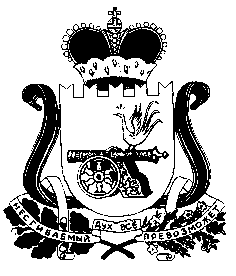 СОВЕТ ДЕПУТАТОВ СТАБЕНСКОГО СЕЛЬСКОГО ПОСЕЛЕНИЯ СМОЛЕНСКОГО РАЙОНА СМОЛЕНСКОЙ ОБЛАСТИРЕШЕНИЕ«____»______________2015г.                                                                  №____О внесении изменений в Устав Стабенского сельского поселенияСмоленского района Смоленской областиВ целях приведения Устава Стабенского сельского поселения Смоленского района Смоленской области в соответствие с Федеральным законом от 6 октября 2003 года № 131-ФЗ «Об общих принципах организации местного самоуправления в Российской Федерации» и на основании протеста  прокуратуры Смоленского района Смоленской области № 08-01-15 от 06.07.2015 года,  Совет депутатов Стабенского сельского поселения Смоленского района Смоленской областиРЕШИЛ:Статью 8 Устава Стабенского сельского поселения Смоленского района Смоленской области дополнить пунктом 13 следующего содержания:«осуществление мероприятий по отлову и содержанию безнадзорных животных, обитающих на территории поселения».Глава муниципального образованияСтабенского сельского поселенияСмоленского района Смоленской области			А.А.Жеребнюк